Kozmetik Ürün veya Hammaddeleri ile Gönüllüler Üzerinde Çalışma veya Araştırma Yapacak olan Özel veya Tüzel Kişilerin Dikkatine1) Öncelikle http://ebs.titck.gov.tr/ adresinden uygulama giriş sayfası açılır.2) Açılan ekrandan “Firma Kayıt” sekmesi tıklanır (Şekil 1).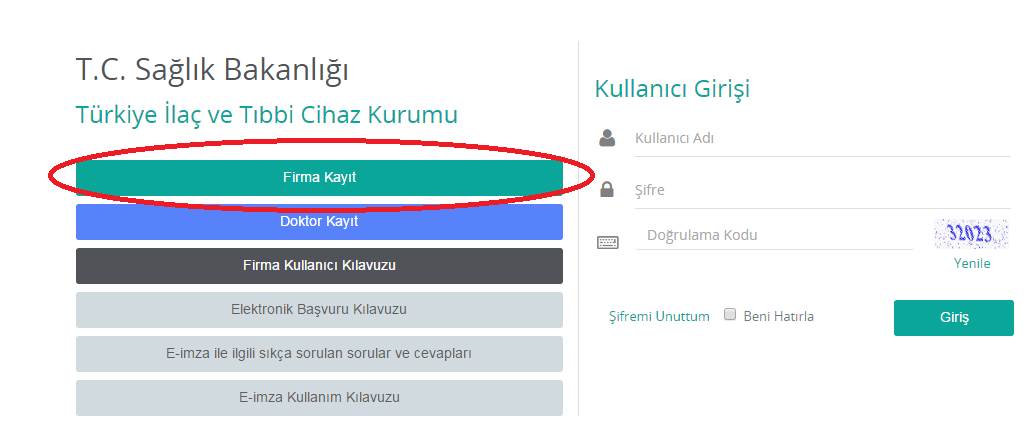 Şekil 13) Açılan ekrandan “Mersis No” girilerek “Firma Sorgula” butonu tıklanır (Şekil 2).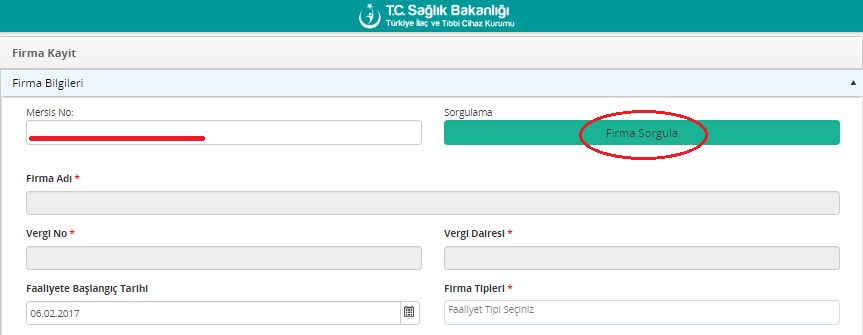 Şekil 24) Ekranda gelen bilgilerin doğruluğu kontrol edilir.5) “Firma Tipi” olarak “Kozmetik Klinik Araştırma” seçilir (Şekil 3).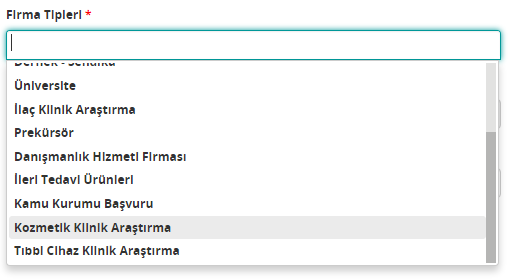 Şekil 3 6) “Firma Yetkilisi Bilgileri” alanı tıklandığında açılan sayfadaki tüm bilgiler eksiksiz şekilde şirket imza sirkülerinde yer alan ve firma yetkilisi olan kişi bilgileri ile doldurulur (Şekil 4).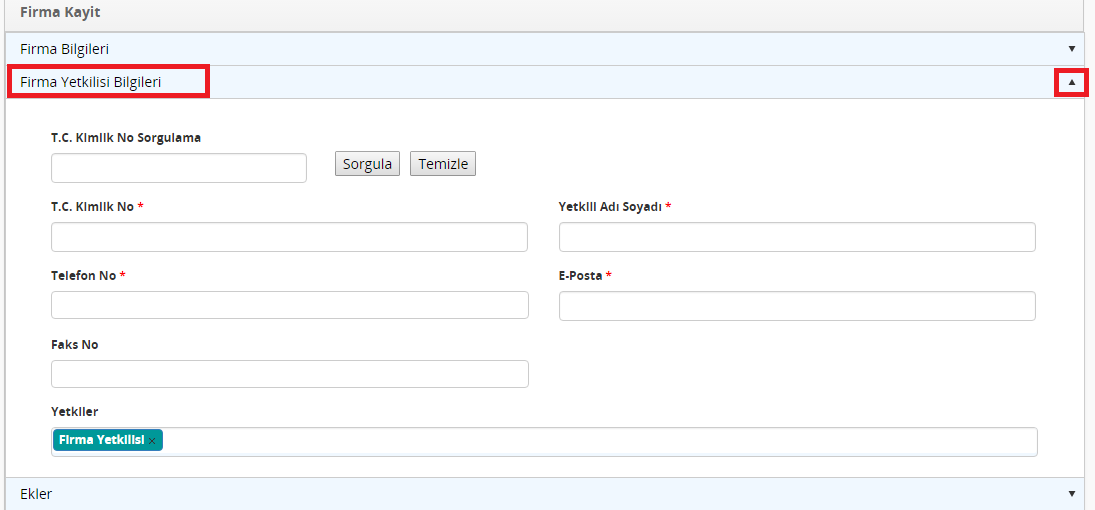 Şekil 47) “Ekler”  alanı tıklandığında açılan sayfadaki “Doküman Ekle” kısmından yalnızca “İmzalı Kaşeli Dilekçe” pdf formatında eklenir (Şekil 5). 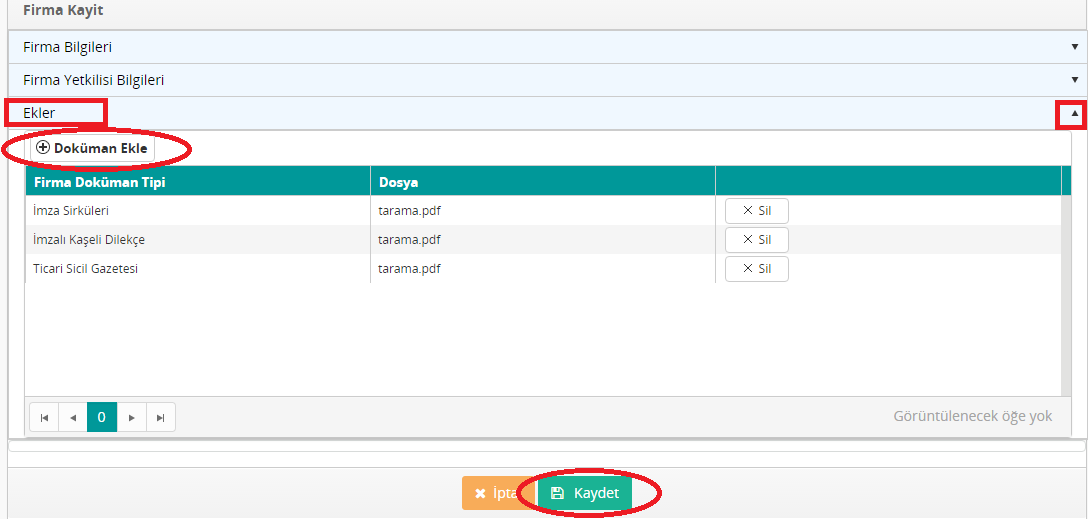 Şekil 58) Firma kayıt işlemleri tamamlandıktan sonra “Başvurular” sekmesi altındaki “Genel Evrak Başvurusu Ekle” seçilir (Şekil 6).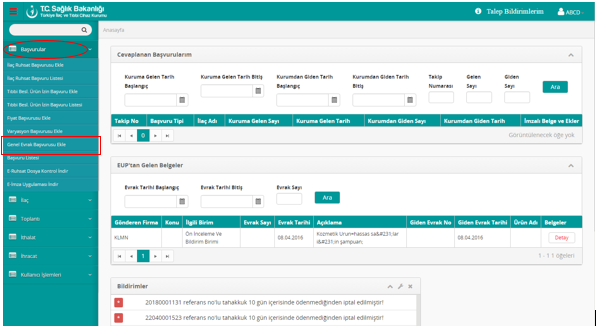 Şekil 69) “Birim Adı” alanından “Kozmetik Ürünler Dairesi”, “Kozmetik Klinik Araştırmalar Birimi” seçilir (Şekil 7).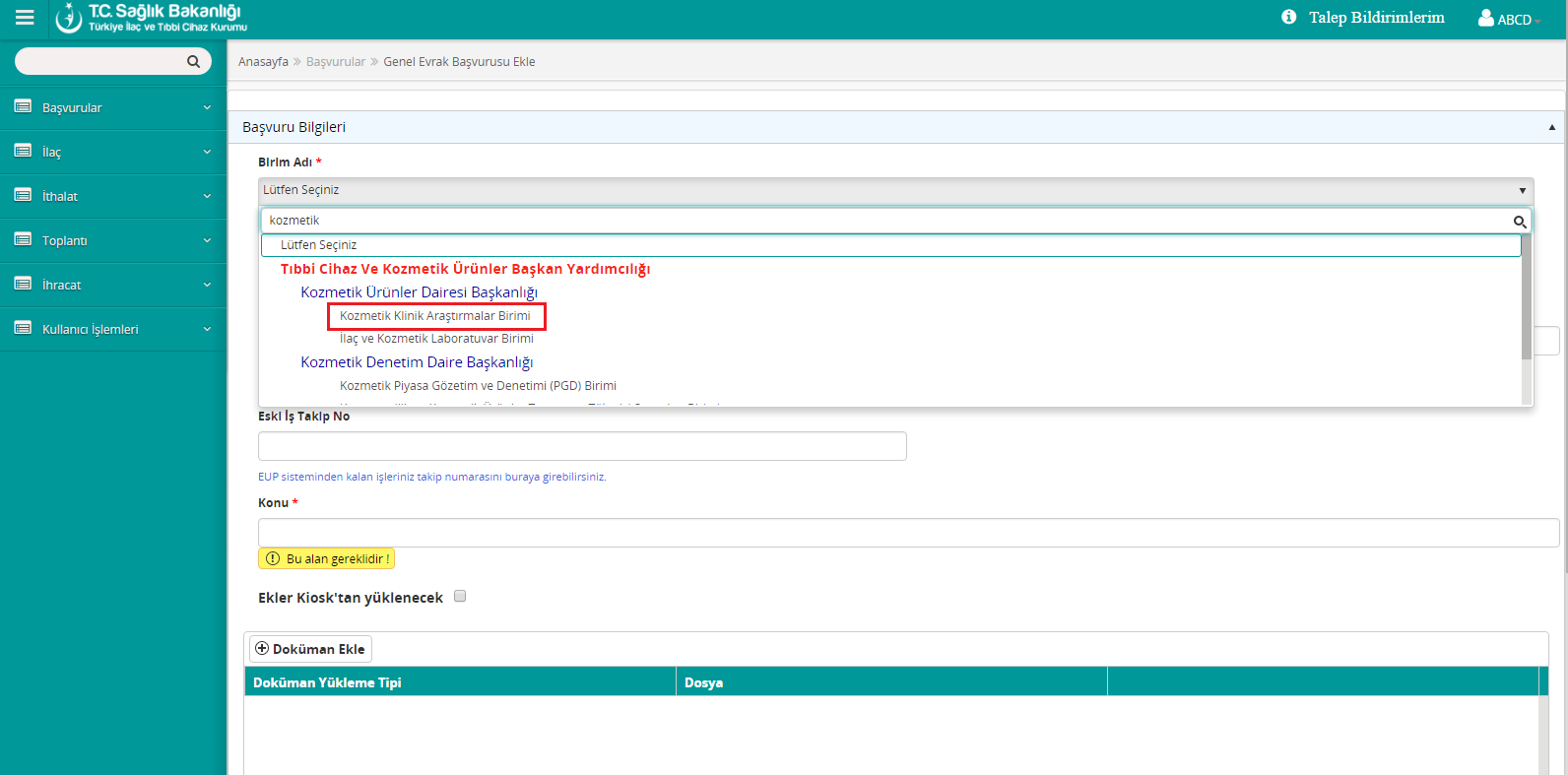 Şekil 710) “Doküman Tipi” alanından başvuru yapılmak istenen doküman seçilir (Şekil 8).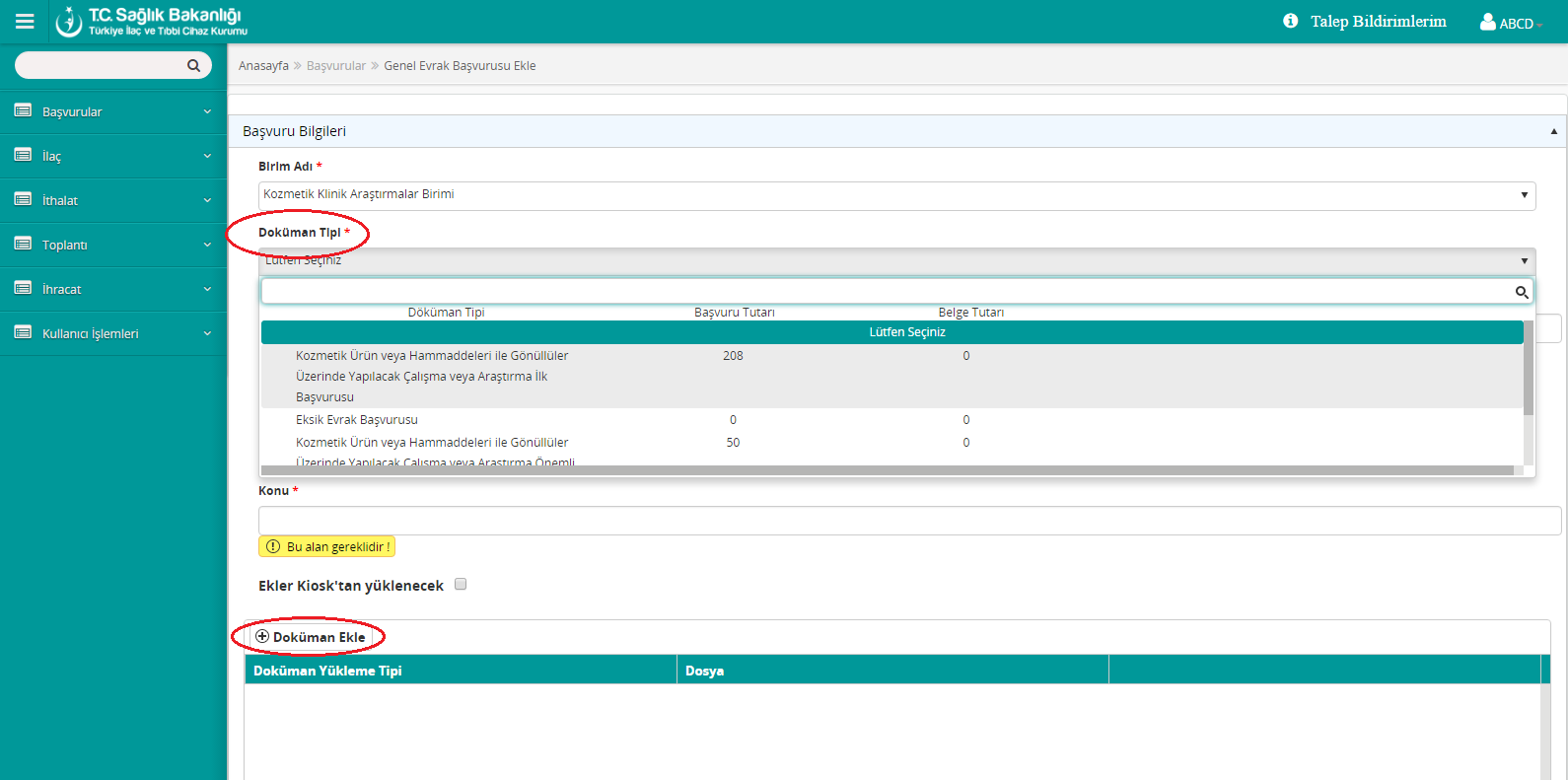 Şekil 811) “Doküman Ekle” alanından üst yazı eklenir (Şekil 8).12) Başvuru bilgileri ve başvuru eklerinin doğruluğunun kontrolü yapıldıktan sonra “Başvuru Gönder” butonu tıklanır (Şekil 9).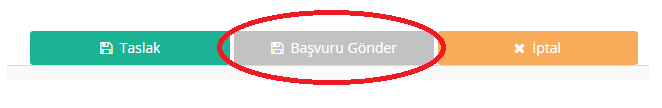 Şekil 913) Ücretli doküman tiplerinden biri şekilmiş ise ekranda ödeme referans numarası ve E-takip numarasını bildiren pencere açılır.14) Ödeme yapıldıktan sonra, Sistem tarafından verilmiş olan E-takip numarası üst yazıda belirtilerek gerekli tüm dokümanlar üst yazı ekinde Kuruma gönderilir.